OKULDA ÖĞRENCİLER VE ÖĞRETMENLER İÇİN eTwinning EĞİTİMLERİhttps://etwinningonline.eba.gov.tr/courses/tr-egitimler/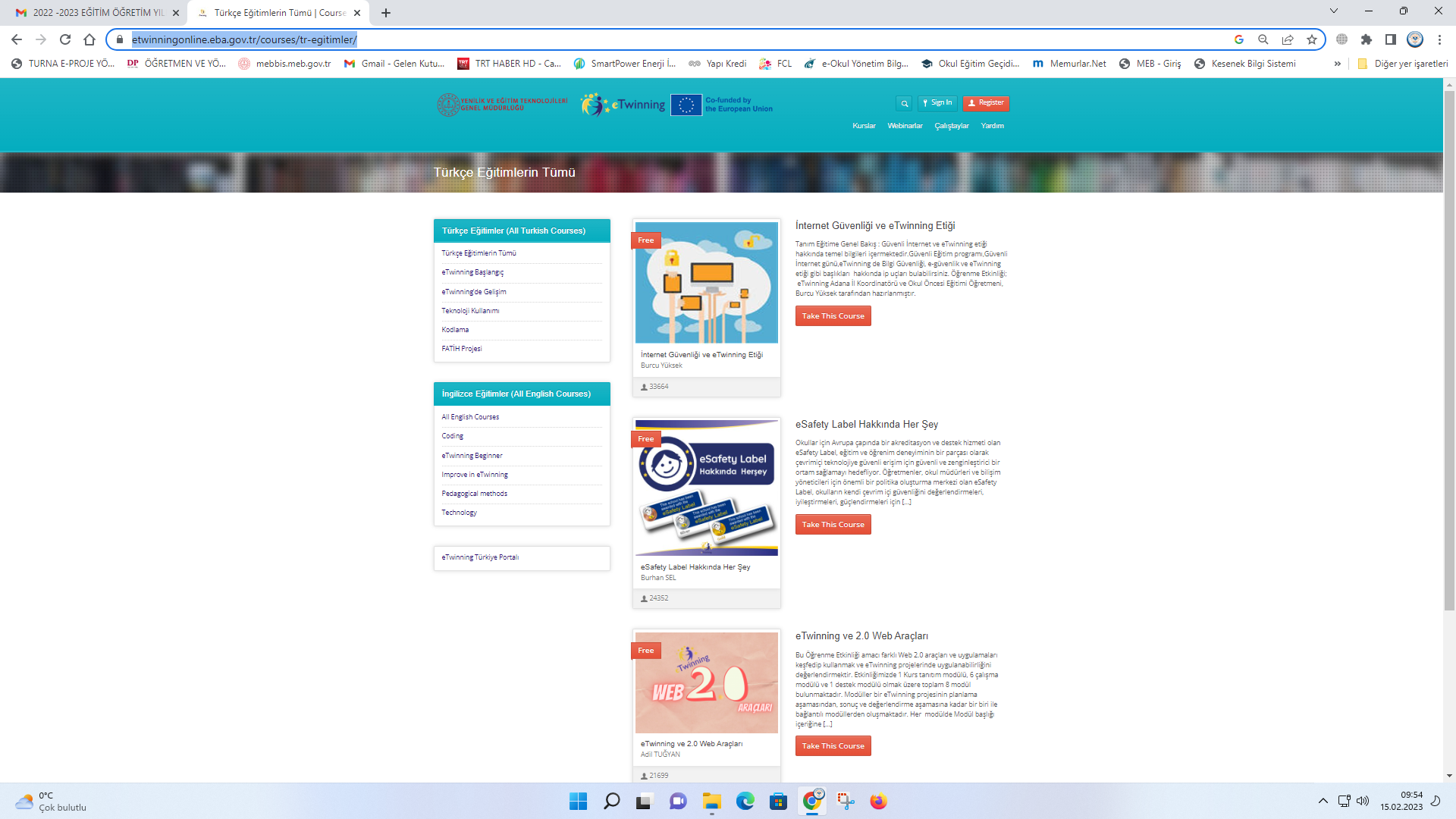 